Ministero dell’Istruzione, dell’Università e della Ricerca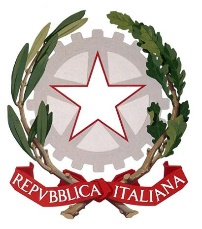 Istituto Comprensivo “CARLO LEVI”Via Serrapetrona 121, 00138 Roma, III Municipio, Ambito Roma 9 cod. RMIC81100Atel. +39 0688522322 fax +39 0688529483 rmic81100a@istruzione.it www.iclevi.gov.itScuola PrimariaDOCUMENTO DI VALUTAZIONEAnno scolastico 2017-2018VALUTAZIONI INTERMEDIE DEGLI APPRENDIMENTI E DEL COMPORTAMENTO* La valutazione, espressa in decimi e trascritta in lettere, indica il grado di conseguimento delle competenze disciplinari indicate nella progettazione didattica della classe. Gli indicatori numerici corrispondono alla seguente valutazione: fino a 4: non sufficiente; 5: quasi sufficiente; 6: sufficiente; 7: buono; 8: distinto; 9: ottimo; 10 eccellente.** Riconoscimento e rispetto di semplici regole di convivenza; vivere l’ambiente scolastico come luogo di collaborazione e condivisione. Utilizzare: ottimo, buono, adeguato, non adeguato in riferimento al livello raggiunto degli obiettivi indicati (cfr. rubrica valutativa comportamento nel PTOF).PROFILO DELL’ALUNNORoma, 8 giugno 2018										Firme dei docentiTESTO DA INSERIRE NELLA CASELLA RELATIVA AL PROFILO DELL’ALUNNOL’alunn    mostra uno sviluppo culturale di livello                   in relazione alla padronanza degli strumenti espressivi e comunicativi, all’autonomia ed efficacia dell’organizzazione del proprio lavoro, all’acquisizione degli apprendimenti, alla motivazione, alla partecipazione all’interesse; evidenzia uno sviluppo personale di livello                 rispetto alla consapevolezza di sé e delle proprie potenzialità alla collaborazione, al processo di apprendimento, alla responsabilità, all’impegno e allo spirito di iniziativa; dimostra uno sviluppo sociale di livello                        considerati il rispetto di sé e degli altri, lo spirito di collaborazione e di solidarietà, la disponibilità al confronto e al dialogo; ha conseguito un livello globale                    nello sviluppo degli apprendimenti.L’alunnnat    a 					il iscritt    alla classe	       sezioneè stat ammess  alla classe           della scuola primariaoppure alla classe    della scuola secondaria(cancellare la voce che non interessa)DISCIPLINA 2° QUADRIMESTRE*ITALIANOINGLESEMATEMATICASCIENZE NATURALI E SPERIMENTALISTORIA, CITTADINANZA E COSTITUZIONEGEOGRAFIAARTE ED IMMAGINEMUSICACORPO MOVIMENTO SPORTTECNOLOGIACOMPORTAMENTO**DESCRIZIONE DEI PROCESSI FORMATIVI(rispetto alla situazione di partenza)Sviluppo culturalePadronanza degli strumenti espressivi e comunicativiAutonomia ed efficacia nell’organizzazione del lavoroAcquisizione degli apprendimentiMotivazione, partecipazione e interessePadronanza degli strumenti espressivi e comunicativiAutonomia ed efficacia nell’organizzazione del lavoroAcquisizione degli apprendimentiMotivazione, partecipazione e interesseLivello avanzatoLivello intermedioLivello baseLivello inizialeDESCRIZIONE DEI PROCESSI FORMATIVI(rispetto alla situazione di partenza)Sviluppo personaleConsapevolezza di sé e delle proprie potenzialitàCollaborazione al processo di apprendimentoResponsabilità e impegnoSpirito di iniziativaConsapevolezza di sé e delle proprie potenzialitàCollaborazione al processo di apprendimentoResponsabilità e impegnoSpirito di iniziativaLivello avanzatoLivello intermedioLivello baseLivello inizialeDESCRIZIONE DEI PROCESSI FORMATIVI(rispetto alla situazione di partenza)Sviluppo socialeRispetto di sé e degli altriSpirito di collaborazione e solidarietàDisponibilità al confronto e al dialogoRispetto di sé e degli altriSpirito di collaborazione e solidarietàDisponibilità al confronto e al dialogoLivello avanzatoLivello intermedioLivello baseLivello inizialeDESCRIZIONE DEL LIVELLO GLOBALE DI SVILUPPO DEGLI APPRENDIMENTIDESCRIZIONE DEL LIVELLO GLOBALE DI SVILUPPO DEGLI APPRENDIMENTIDESCRIZIONE DEL LIVELLO GLOBALE DI SVILUPPO DEGLI APPRENDIMENTILivello eccellenteLivello avanzatoLivello intermedioLivello baseParziale acquisizione dei livelli di apprendimentoMancata acquisizione dei livelli di apprendimentoLivello eccellenteLivello avanzatoLivello intermedioLivello baseParziale acquisizione dei livelli di apprendimentoMancata acquisizione dei livelli di apprendimento.